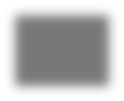 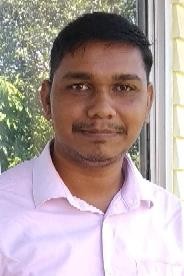 A challenging growth oriented position in a progressive company where my skills are utilized to improve operation & to contribution the organization success.                                    (Total six year Experience)GANPATIE TRADERS PVT. LTD (Britannia Bread), BAHADRABAD, HARIDWAR (Feb.’2023 to present), Position on Hr Assistant.JOB ROLES –:Maintain attendance records on daily basis.Complete all joining formalities new join employees.Maintained employee data and kept update accounts of all employment records.Salary preparation.Leave managements.Complete PF, ESI Compliance.Calculation Bonus and Gratuity.EXCELLENCE HR CONSULTANT, DEHRADUN , Position on Bulk hiring project Head from (September’2020 to Jan.’2023)JOB ROLES –:Campus Planning.Team handling.Supervision all bulk hiring process (Campus or travel planning, Documentation process         and joining process). SYNERGY CONULTANT, DEHRADUN as a PROJECT EXECUTIVE (Jan.’2017 to July’2020) JOB ROLES –Marketing and branding B2B company services.By cold calling to collect database from different colleges (anywhere in India) as per the need of requirements from company.To conduct written test & different round of interview for middle & lower level on behalf on company / with company.Line-up the suitable candidates for the written test & different round of interview.Checking / examine the test copies & mark than accordingly.Place the right candidate for the right job.Call-up the selected candidates for date of joining.Regularly follow-up of the selected candidate’s since the date of joining till exit.MBA-Finance and Human Resource in 2016 from Dr. APJ Abdul Kalam Technical University Lucknow.Graduation in Business Administration in 2014 from M.J.P.R University Bareilly.Intermediate from U.K Board, in 2011.High School from U.K Board, in 2008.Complete our Summer Training project in TEVA API India Ltd. Gajraula.AdaptabilityOptimisticPersistence’sHonestyFather’s Name	:	Shri Shish RamDate of Birth	:	18.04.1992Gender	:	MaleNationality	:	IndianReligion	:	HinduWell in Hindi & English.Proficient work in MS Office, excel (VLOOKUP,PIVOT TABLE,CHARTS)During graduation participating in CSR seminar.Participating in Fresher Cricket Cup.I hereby declare that all the statement made in the profile are true, complete and correct to the best of my knowledge.Place: ………………………., Date:  …………………                    (Anil Kumar)